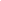 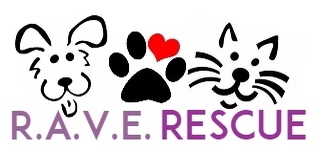 PET ADOPTION CONTRACTPO Box 55Osceola, MO 64776(417) 646- 2323I/We, the undersigned Adopter/s, understand and agree to the following terms of this contract in order to adopt the pet, further described within this document. I/we understand that non-compliance with the terms of this agreement gives the former owner the right to reclaim this pet without refund of the adoption fee or other compensation. The contract shall remain in effect for the life of the pet, or until the return of the pet to Owner.Description of Pet:Pet’s Name:			Breed:			Age/DOB:  __________Sex:	Spay/Neuter:	Color/Description:  _	________________________________Microchip:			   Name of Veterinarian:	____________	_____                         Telephone Number:  _	   Address:  _							   Date of last known vaccinations and health check: __________  Exam:	Rabies:	Feline Vaccination: FVRVP-P_ Rabies__________________  Dogs Vaccinations: ___________________ Heartgard Due: _______________ Flea & Tick Due: _____________  Known health conditions/treatments or other comments:   ____________________________________________Terms and Conditions of the Adoption Contract:An adoption fee of $____________   will be collected from the adopter at the time of adoption.I agree that I will keep and care for this pet in a safe and humane manner, and as a family pet and companion. The pet will have appropriate food, water, shelter and medical care for the duration of its life.I agree to abide by all state and local animal control and leash laws. I understand it is my responsibility to become familiar with these laws and to license the pet according to all regulations.I shall inform R.A.V.E. Rescue within 14 days of adoption or 7 days prior to owner surrender, if I am no longer able to care for this pet.I understand that R.A.V.E. Rescue and/or Helen Johnson Memorial Animal Shelter make no guarantees or warranties regarding the health or       temperament of this pet. I agree to be fully and solely responsible for this animal, and for any damages that may result from its actions. The former owner, its heirs or representatives, shall not be held liable for the behavior of this pet or any damages it may cause.I enter into this contract of my own free will and understand that this is a binding contract enforceable by civil law. Adopter’s Signature:		Date:  _	 To the best of my knowledge, this pet has no defects which make it unsuitable as a family pet and all information contained in this contract is true and correct. I certify that this pet has never bitten or injured any human.Rescue Representative Signature:		Adopter InformationNAME:       ____________________________________        DATE: ___________STREET ADDRESS: __________________________________________________CITY:         ______________________________________   STATE: ___________ZIP CODE: __________________ EMAIL ADDRESS: _______________________HOME PHONE: ____________________OTHER PHONE: ____________________BEST TIME TO REACH YOU: __________________________________________BIRTHDATE: ________________________________________________________D.L. #______________________________________State: ____________________HOUSEHOLDPlease list the names, ages and relation of all in the household:___________________________________________________________________________________________________________________________________________________________________________________DWELLING INFORMATIONWhat type of housing do you live in? (Apt/Condo, Townhouse, Single Family….)________________________________________________________________________What pets do you currently own?  How long have you owned them?_________________________________________________________________________If you currently own a pet, is it spayed/neutered?________________________________________________________________________  Where will the pet stay during the day?  During the night?________________________________________________________________________Who will be the primary caretaker of the pet?________________________________________________________________________Are you willing to have someone from Helen Johnson Animal Shelter visit your home for a home visit?________________________________________________________________________PERSONAL REFERENCE INFORMATIONPlease supply names and telephone numbers for 3 personal references not related to you, including your veterinarian1.2.3.